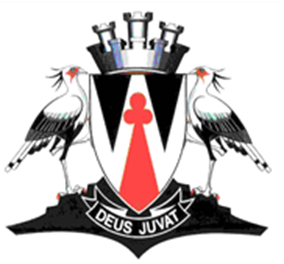 CENTRAL KAROO DISTRICT MUNICIPALITYTARIFF POLICY2020/2021TABLE OF CONTENTTABLE OF CONTENTTABLE OF CONTENTTABLE OF CONTENT1.Introduction Introduction 32.LegislationLegislation33.ObjectivesObjectives34.Policy PrinciplesPolicy Principles3 – 45.Need for a PolicyNeed for a Policy4 – 55.1Revenue Adequacy and Certainty5.2Sustainability 5.3Effective and Efficient Usage of Resources5.4Accountability, Transparency and Good Governance5.5Budgeting and the Financial Affairs5.6Equity and Redistribution6.Implementation of PolicyImplementation of Policy5 – 76.1Affordable Tariffs6.2Tariff Equality for Services6.3Payment of Services Rendered6.4Local Economic Development and Competitiveness6.5Tariff Determination7.Sources of RevenueSources of Revenue78.Tariff StrategyTariff Strategy89.Categories of UsersCategories of Users810.Tariff ChargesTariff Charges811.Responsibility / AccountabilityResponsibility / Accountability91.INTRODUCTIONINTRODUCTIONINTRODUCTIONINTRODUCTION1.1A tariff policy must be compiled, adopted and implemented in terms current legislation. This Policy will focus on the levying of fees and for municipal services provided by the Municipality itself or by way of service delivery agreements. In setting its annual tariffs the council shall at all times take due cognisance of the tariffs applicable elsewhere in the economic region, and also of the impact its own tariffs may have on local economic development.  Stakeholder consultation and engagement is imperative in determining tariffs. A tariff policy must be compiled, adopted and implemented in terms current legislation. This Policy will focus on the levying of fees and for municipal services provided by the Municipality itself or by way of service delivery agreements. In setting its annual tariffs the council shall at all times take due cognisance of the tariffs applicable elsewhere in the economic region, and also of the impact its own tariffs may have on local economic development.  Stakeholder consultation and engagement is imperative in determining tariffs. A tariff policy must be compiled, adopted and implemented in terms current legislation. This Policy will focus on the levying of fees and for municipal services provided by the Municipality itself or by way of service delivery agreements. In setting its annual tariffs the council shall at all times take due cognisance of the tariffs applicable elsewhere in the economic region, and also of the impact its own tariffs may have on local economic development.  Stakeholder consultation and engagement is imperative in determining tariffs. A tariff policy must be compiled, adopted and implemented in terms current legislation. This Policy will focus on the levying of fees and for municipal services provided by the Municipality itself or by way of service delivery agreements. In setting its annual tariffs the council shall at all times take due cognisance of the tariffs applicable elsewhere in the economic region, and also of the impact its own tariffs may have on local economic development.  Stakeholder consultation and engagement is imperative in determining tariffs. 2.LEGISLATIONLEGISLATIONLEGISLATIONLEGISLATION2.1Local Government: Municipal Finance Management Act, 56 of 2003; Local Government: Municipal Finance Management Act, 56 of 2003; Local Government: Municipal Finance Management Act, 56 of 2003; Local Government: Municipal Finance Management Act, 56 of 2003; 2.2Local Government: Municipal Systems Act, 32 of 2000.Local Government: Municipal Systems Act, 32 of 2000.Local Government: Municipal Systems Act, 32 of 2000.Local Government: Municipal Systems Act, 32 of 2000.3.OBJECTIVESOBJECTIVESOBJECTIVESOBJECTIVES3.1The objectives of the tariff policy are to ensure the following:The objectives of the tariff policy are to ensure the following:The objectives of the tariff policy are to ensure the following:The objectives of the tariff policy are to ensure the following:3.1.1The tariffs of the Municipality conform to acceptable policy principles;The tariffs of the Municipality conform to acceptable policy principles;The tariffs of the Municipality conform to acceptable policy principles;3.1.2Municipal services are financially sustainable;Municipal services are financially sustainable;Municipal services are financially sustainable;3.1.3That there is certainty in the Council, of how the tariffs will be determined;That there is certainty in the Council, of how the tariffs will be determined;That there is certainty in the Council, of how the tariffs will be determined;3.1.4Tariffs of the Municipality comply with the applicable legislation.Tariffs of the Municipality comply with the applicable legislation.Tariffs of the Municipality comply with the applicable legislation.4.POLICY PRINCIPLESPOLICY PRINCIPLESPOLICY PRINCIPLESPOLICY PRINCIPLESThe Municipality’s tariff policy will reflect the following principles:The Municipality’s tariff policy will reflect the following principles:The Municipality’s tariff policy will reflect the following principles:The Municipality’s tariff policy will reflect the following principles:4.1Although users of municipal services should be treated equitably in the application of tariffs, tariffs may differentiate between different categories of consumers, municipal services and service standards as long as such differentiation does not amount to unfair discrimination.Although users of municipal services should be treated equitably in the application of tariffs, tariffs may differentiate between different categories of consumers, municipal services and service standards as long as such differentiation does not amount to unfair discrimination.Although users of municipal services should be treated equitably in the application of tariffs, tariffs may differentiate between different categories of consumers, municipal services and service standards as long as such differentiation does not amount to unfair discrimination.Although users of municipal services should be treated equitably in the application of tariffs, tariffs may differentiate between different categories of consumers, municipal services and service standards as long as such differentiation does not amount to unfair discrimination.4.2The amount individual users pay for services should generally be in proportion of their use of that service.The amount individual users pay for services should generally be in proportion of their use of that service.The amount individual users pay for services should generally be in proportion of their use of that service.The amount individual users pay for services should generally be in proportion of their use of that service.4.3Tariffs must be set at levels that facilitate the financial sustainability of the service, taking into account subsidisation from sources other than the service concerned. A service is financially sustainable when it is provided in a manner that would ensure it’s financing from internal and external sources is sufficient to cover the costs of the initial capital expenditure required, operating the service, maintaining, repairing and replacing the physical assets used in its provision.Tariffs must be set at levels that facilitate the financial sustainability of the service, taking into account subsidisation from sources other than the service concerned. A service is financially sustainable when it is provided in a manner that would ensure it’s financing from internal and external sources is sufficient to cover the costs of the initial capital expenditure required, operating the service, maintaining, repairing and replacing the physical assets used in its provision.Tariffs must be set at levels that facilitate the financial sustainability of the service, taking into account subsidisation from sources other than the service concerned. A service is financially sustainable when it is provided in a manner that would ensure it’s financing from internal and external sources is sufficient to cover the costs of the initial capital expenditure required, operating the service, maintaining, repairing and replacing the physical assets used in its provision.Tariffs must be set at levels that facilitate the financial sustainability of the service, taking into account subsidisation from sources other than the service concerned. A service is financially sustainable when it is provided in a manner that would ensure it’s financing from internal and external sources is sufficient to cover the costs of the initial capital expenditure required, operating the service, maintaining, repairing and replacing the physical assets used in its provision.4.4Provision may be made for the promotion of local economic development through special tariffs for categories of commercial and industrial users.Provision may be made for the promotion of local economic development through special tariffs for categories of commercial and industrial users.Provision may be made for the promotion of local economic development through special tariffs for categories of commercial and industrial users.Provision may be made for the promotion of local economic development through special tariffs for categories of commercial and industrial users.5.NEED FOR A TARIFF POLICYNEED FOR A TARIFF POLICYNEED FOR A TARIFF POLICYNEED FOR A TARIFF POLICY5.1Revenue Adequacy and Certainty:Revenue Adequacy and Certainty:Revenue Adequacy and Certainty:Revenue Adequacy and Certainty:5.1The Municipality must have access to adequate sources of revenue to enable it to carry out its functions.  The Municipality must:The Municipality must have access to adequate sources of revenue to enable it to carry out its functions.  The Municipality must:The Municipality must have access to adequate sources of revenue to enable it to carry out its functions.  The Municipality must:The Municipality must have access to adequate sources of revenue to enable it to carry out its functions.  The Municipality must:5.1.1.15.1.1.15.1.1.1Fully utilize the available sources of revenue to meet its development objectives; and5.1.1.25.1.1.25.1.1.2Be reasonably certain of its revenue to allow for realistic planning.5.2Sustainability:Sustainability:Sustainability:Sustainability:5.2.1Financial sustainability requires that the Municipality must ensure that:Financial sustainability requires that the Municipality must ensure that:Financial sustainability requires that the Municipality must ensure that:Financial sustainability requires that the Municipality must ensure that:5.2.1.15.2.1.15.2.1.1Services are provided at affordable levels; and5.2.1.25.2.1.25.2.1.2It is able to recover the costs of service delivery.5.3Effective and Efficient Usage of Resources:Effective and Efficient Usage of Resources:Effective and Efficient Usage of Resources:Effective and Efficient Usage of Resources:5.3.1Resources are scarce and must be used in the best possible way to reap the maximum benefit for the community.Resources are scarce and must be used in the best possible way to reap the maximum benefit for the community.Resources are scarce and must be used in the best possible way to reap the maximum benefit for the community.Resources are scarce and must be used in the best possible way to reap the maximum benefit for the community.5.4Accountability, Transparency and Good Governance:Accountability, Transparency and Good Governance:Accountability, Transparency and Good Governance:Accountability, Transparency and Good Governance:5.4.1The Municipality must be accountable to the community for the use of its resources, Councillors must be able to:The Municipality must be accountable to the community for the use of its resources, Councillors must be able to:The Municipality must be accountable to the community for the use of its resources, Councillors must be able to:The Municipality must be accountable to the community for the use of its resources, Councillors must be able to:5.4.1.15.4.1.15.4.1.1Justify their expenditure decisions; and5.4.1.25.4.1.25.4.1.2Explain why and how the revenue necessary to sustain expenditure, is raised.5.5Budgeting and the Financial Affairs:Budgeting and the Financial Affairs:Budgeting and the Financial Affairs:Budgeting and the Financial Affairs:5.5.1Must be open to public scrutiny, in accordance with Section 22 of the Municipal Finance Management Act No 53 of 2003. The community should be part of the decision-making process about how revenue is raised and spent.Must be open to public scrutiny, in accordance with Section 22 of the Municipal Finance Management Act No 53 of 2003. The community should be part of the decision-making process about how revenue is raised and spent.Must be open to public scrutiny, in accordance with Section 22 of the Municipal Finance Management Act No 53 of 2003. The community should be part of the decision-making process about how revenue is raised and spent.Must be open to public scrutiny, in accordance with Section 22 of the Municipal Finance Management Act No 53 of 2003. The community should be part of the decision-making process about how revenue is raised and spent.5.6Equity and Redistribution:Equity and Redistribution:Equity and Redistribution:Equity and Redistribution:5.6.1The Municipality must treat members of the community equitably with regard to the provision of services.The Municipality must treat members of the community equitably with regard to the provision of services.The Municipality must treat members of the community equitably with regard to the provision of services.The Municipality must treat members of the community equitably with regard to the provision of services.6.IMPLEMENTATION OF POLICYIMPLEMENTATION OF POLICYIMPLEMENTATION OF POLICYIMPLEMENTATION OF POLICY6.1Affordable Tariffs:Affordable Tariffs:Affordable Tariffs:Affordable Tariffs:6.1.1The Council is aware of the financial situation of most residents within the municipal area and need to keep tariffs at affordable levels.  In order to ensure that tariffs remain affordable, the Council will ensure that:The Council is aware of the financial situation of most residents within the municipal area and need to keep tariffs at affordable levels.  In order to ensure that tariffs remain affordable, the Council will ensure that:The Council is aware of the financial situation of most residents within the municipal area and need to keep tariffs at affordable levels.  In order to ensure that tariffs remain affordable, the Council will ensure that:The Council is aware of the financial situation of most residents within the municipal area and need to keep tariffs at affordable levels.  In order to ensure that tariffs remain affordable, the Council will ensure that:6.1.1.16.1.1.16.1.1.1Services are delivered at an appropriate level; and6.1.1.26.1.1.26.1.1.2Efficiency improvements are actively pursued across the Municipalities’ operations.6.2Tariff Equality for Services:Tariff Equality for Services:Tariff Equality for Services:Tariff Equality for Services:6.2.1The Council believes that all residents must pay the same tariff for the same level and quality of service.The Council believes that all residents must pay the same tariff for the same level and quality of service.The Council believes that all residents must pay the same tariff for the same level and quality of service.The Council believes that all residents must pay the same tariff for the same level and quality of service.6.2.2The Municipality, like any other business enterprise is subject to continuous price increases in the goods, materials and other resources that it uses to perform its functions.The Municipality, like any other business enterprise is subject to continuous price increases in the goods, materials and other resources that it uses to perform its functions.The Municipality, like any other business enterprise is subject to continuous price increases in the goods, materials and other resources that it uses to perform its functions.The Municipality, like any other business enterprise is subject to continuous price increases in the goods, materials and other resources that it uses to perform its functions.6.2.3Consequently, it is the policy of the Council:Consequently, it is the policy of the Council:Consequently, it is the policy of the Council:Consequently, it is the policy of the Council:6.2.3.16.2.3.16.2.3.1That tariffs for service and property rates will be reviewed at least once during every financial year;6.2.3.26.2.3.26.2.3.2That the tariff increases must be in line with increases in the price of goods, material and other resources acquired and used by the Municipality to perform its functions; and6.2.3.36.2.3.36.2.3.3Further the tariff for a particular service must be calculated in such a way that all relevant costs are covered. This means that a tariff for a service must include at least the capital expenditure required and interest thereon, the cost of managing and operating the service and the cost of maintaining, repairing and replacing the physical assets used in its provision.6.3Payment of Services Rendered:Payment of Services Rendered:Payment of Services Rendered:Payment of Services Rendered:6.3.1Consumers of services must pay for the amount of services that they use.Consumers of services must pay for the amount of services that they use.Consumers of services must pay for the amount of services that they use.Consumers of services must pay for the amount of services that they use.6.4Local Economic Development and Competitiveness:Local Economic Development and Competitiveness:Local Economic Development and Competitiveness:Local Economic Development and Competitiveness:6.4.1The Council will take care that the service charges presented to consumers are fair.  To ensure fairness toward consumers, the Council will, when it determines tariffs, take into account the desire:The Council will take care that the service charges presented to consumers are fair.  To ensure fairness toward consumers, the Council will, when it determines tariffs, take into account the desire:The Council will take care that the service charges presented to consumers are fair.  To ensure fairness toward consumers, the Council will, when it determines tariffs, take into account the desire:The Council will take care that the service charges presented to consumers are fair.  To ensure fairness toward consumers, the Council will, when it determines tariffs, take into account the desire:6.4.1.16.4.1.16.4.1.1To promote local economic competitiveness, and6.4.1.26.4.1.26.4.1.2To promote local economic development and growth.6.4.2The Municipality must ensure that the services that it provides must be sustainable.The Municipality must ensure that the services that it provides must be sustainable.The Municipality must ensure that the services that it provides must be sustainable.The Municipality must ensure that the services that it provides must be sustainable.6.4.3Financial sustainability of an enterprise will be achieved when it is financed in a manner that ensures that its financing is sufficient.Financial sustainability of an enterprise will be achieved when it is financed in a manner that ensures that its financing is sufficient.Financial sustainability of an enterprise will be achieved when it is financed in a manner that ensures that its financing is sufficient.Financial sustainability of an enterprise will be achieved when it is financed in a manner that ensures that its financing is sufficient.6.5Tariff Determination:Tariff Determination:Tariff Determination:Tariff Determination:6.5.1Tariffs represent the charges levied by Council on consumers for the utilization of services provided by the Municipality. Tariffs may be calculated in various different ways, dependent upon the nature of the service being provided.  Tariffs may be set in such a manner so as to recover the full cost of the service being provided or recover a portion of those costs, or to bring about a surplus that can be utilized to subsidise other non-economical services. Proposed tariffs will be presented to the community during the Council’s consultations about the budget.Tariffs represent the charges levied by Council on consumers for the utilization of services provided by the Municipality. Tariffs may be calculated in various different ways, dependent upon the nature of the service being provided.  Tariffs may be set in such a manner so as to recover the full cost of the service being provided or recover a portion of those costs, or to bring about a surplus that can be utilized to subsidise other non-economical services. Proposed tariffs will be presented to the community during the Council’s consultations about the budget.Tariffs represent the charges levied by Council on consumers for the utilization of services provided by the Municipality. Tariffs may be calculated in various different ways, dependent upon the nature of the service being provided.  Tariffs may be set in such a manner so as to recover the full cost of the service being provided or recover a portion of those costs, or to bring about a surplus that can be utilized to subsidise other non-economical services. Proposed tariffs will be presented to the community during the Council’s consultations about the budget.Tariffs represent the charges levied by Council on consumers for the utilization of services provided by the Municipality. Tariffs may be calculated in various different ways, dependent upon the nature of the service being provided.  Tariffs may be set in such a manner so as to recover the full cost of the service being provided or recover a portion of those costs, or to bring about a surplus that can be utilized to subsidise other non-economical services. Proposed tariffs will be presented to the community during the Council’s consultations about the budget.7.SOURCES OF REVENUESOURCES OF REVENUESOURCES OF REVENUESOURCES OF REVENUEThe Municipality may impose:The Municipality may impose:The Municipality may impose:The Municipality may impose:7.1If authorised by National legislation, other taxes, levies and duties appropriate to Local Government, but it may not impose income tax, value-added tax or customs duty.If authorised by National legislation, other taxes, levies and duties appropriate to Local Government, but it may not impose income tax, value-added tax or customs duty.If authorised by National legislation, other taxes, levies and duties appropriate to Local Government, but it may not impose income tax, value-added tax or customs duty.If authorised by National legislation, other taxes, levies and duties appropriate to Local Government, but it may not impose income tax, value-added tax or customs duty.7.2May not be exercised in a way that materially and unreasonably prejudices national economic policies, economic activities across municipal boundaries, or the national mobility of goods, services, capital or labour; and may be regulated by national legislation.May not be exercised in a way that materially and unreasonably prejudices national economic policies, economic activities across municipal boundaries, or the national mobility of goods, services, capital or labour; and may be regulated by national legislation.May not be exercised in a way that materially and unreasonably prejudices national economic policies, economic activities across municipal boundaries, or the national mobility of goods, services, capital or labour; and may be regulated by national legislation.May not be exercised in a way that materially and unreasonably prejudices national economic policies, economic activities across municipal boundaries, or the national mobility of goods, services, capital or labour; and may be regulated by national legislation.7.3The Council may finance the affairs of the Municipality by:The Council may finance the affairs of the Municipality by:The Council may finance the affairs of the Municipality by:The Council may finance the affairs of the Municipality by:7.3.17.3.1Charging fees for services;Charging fees for services;7.3.27.3.2The revenue of the Municipality consists of the taxes, fees, charges, fines and other sums imposed or recoverable by or payable to the Council under any law; andThe revenue of the Municipality consists of the taxes, fees, charges, fines and other sums imposed or recoverable by or payable to the Council under any law; and7.3.37.3.3Any fine imposed or money treated as bail in respect of any offence under the ordinance or a bylaw made by the Council, must be paid to the Municipality.Any fine imposed or money treated as bail in respect of any offence under the ordinance or a bylaw made by the Council, must be paid to the Municipality.8.TARIFF STRATEGYTARIFF STRATEGYTARIFF STRATEGYTARIFF STRATEGY8.1The Council’s strategy is to recover the full financial cost of rendering the services required by the community from the community, including the cost of capital:The Council’s strategy is to recover the full financial cost of rendering the services required by the community from the community, including the cost of capital:The Council’s strategy is to recover the full financial cost of rendering the services required by the community from the community, including the cost of capital:The Council’s strategy is to recover the full financial cost of rendering the services required by the community from the community, including the cost of capital:8.1.18.1.1The starting point to recover cost is the determination of service levels. These shall be based on basic human needs;The starting point to recover cost is the determination of service levels. These shall be based on basic human needs;8.1.28.1.2The second point will be to ensure a sustainable service delivery based on the set service level; andThe second point will be to ensure a sustainable service delivery based on the set service level; and8.1.38.1.3The third point will be the upgrade of services to higher levels in accordance with the affordability of the community and the ability to render the upgraded services in a sustainable manner.The third point will be the upgrade of services to higher levels in accordance with the affordability of the community and the ability to render the upgraded services in a sustainable manner.9.CATEGORIES OF USERSCATEGORIES OF USERSCATEGORIES OF USERSCATEGORIES OF USERS9.1The tariff structure of the Central Karoo District Municipality will make provision for the following categories of users:The tariff structure of the Central Karoo District Municipality will make provision for the following categories of users:The tariff structure of the Central Karoo District Municipality will make provision for the following categories of users:The tariff structure of the Central Karoo District Municipality will make provision for the following categories of users:9.1.19.1.1Domestic;Domestic;9.1.29.1.2Commercial;Commercial;9.1.39.1.3Industrial;Industrial;9.1.49.1.4Agricultural;Agricultural;9.1.59.1.5Rural;Rural;9.1.69.1.6Municipal Services; andMunicipal Services; and9.1.79.1.7Special agreements for users not falling in any of the above-mentioned categories.Special agreements for users not falling in any of the above-mentioned categories.10.TARIFF CHARGESTARIFF CHARGESTARIFF CHARGESTARIFF CHARGES10.1All tariffs will be charged as set out in the tariff list as approved within the budget of each year.All tariffs will be charged as set out in the tariff list as approved within the budget of each year.All tariffs will be charged as set out in the tariff list as approved within the budget of each year.All tariffs will be charged as set out in the tariff list as approved within the budget of each year.11.RESPONSIBILITY / ACCOUNTABILITYRESPONSIBILITY / ACCOUNTABILITYRESPONSIBILITY / ACCOUNTABILITYRESPONSIBILITY / ACCOUNTABILITY11.1The Council or designates of the Council have the overall responsibility of laying down the Tariff Policy. The Municipal Finance Management Act defines the responsibility of the Municipal Manager as ensuring that the Tariff Policy be in place and that it is effectively implemented.The Council or designates of the Council have the overall responsibility of laying down the Tariff Policy. The Municipal Finance Management Act defines the responsibility of the Municipal Manager as ensuring that the Tariff Policy be in place and that it is effectively implemented.The Council or designates of the Council have the overall responsibility of laying down the Tariff Policy. The Municipal Finance Management Act defines the responsibility of the Municipal Manager as ensuring that the Tariff Policy be in place and that it is effectively implemented.The Council or designates of the Council have the overall responsibility of laying down the Tariff Policy. The Municipal Finance Management Act defines the responsibility of the Municipal Manager as ensuring that the Tariff Policy be in place and that it is effectively implemented.